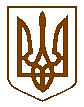 Баришівська селищна рада                                                                                                                                Броварського районуКиївської областіVIII скликанняР І Ш Е Н Н Я28.01.2022                                                                                         № 1036-19-08Про виконання  місцевої цільової Програми розвитку освіти Баришівської селищної ради за 2021 рікКеруючись ст.32 Закону України «Про місцеве самоврядування в Україні», відповідно до законів України «Про освіту», «Про загальну середню освіту»,  «Про охорону дитинства», «Про оздоровлення та відпочинок дітей», «Про забезпечення організаційно-правових умов соціального захисту дітей-сиріт та дітей, позбавлених батьківського піклування», «Про державну соціальну допомогу малозабезпеченим сім’ям», з метою реалізації пріоритетних цілей державних освітніх програм, забезпечення соціального захисту учасників навчально-виховного процесу, формування оптимальної мережі загальноосвітніх навчальних закладів і створення належних умов для отримання  повноцінної загальної середньої освіти на території Баришівської  територіальної громади селищна радав и р і ш и л а:	1. Затвердити звіт про виконання місцевої цільової Програми розвитку освіти Баришівської територіальної громади на 2019-2021 у 2021 році (далі – Програма). (Додається).2. Визнати виконання цільової Програми задовільним.3. Контроль за виконанням рішення покласти на постійну комісію з питань охорони здоров’я, освіти, культури, молоді і спорту, соціального захисту населення та на постійну комісію з питань соціально-економічного, інвестиційного, культурного  розвитку, бюджету, фінансів та цін Баришівської селищної ради.Секретар селищної ради                                                      Надія СЛУХАЙДодаток ЗАТВЕРДЖЕНОрішенням сесіїБаришівської селищної радивід 28.01.2022 №1036-19-08Звіт про виконання місцевої цільової Програмирозвитку освіти Баришівської територіальної громади на 2019-2021 роки у 2021 роціПрограма розвитку системи освіти Баришівської територіальної громади на 2019 – 2021 роки у 2021 році затверджена рішенням Баришівської селищної ради від 20.05.2019 № 283-11-07.Всього затверджено програмою - 33824,50 тис. грн.З державного бюджету – 5390,00 тис. грн. (Придбання шкільного автобуса) З місцевого бюджету – 28434,50 тис. грн. в. т. ч.- 21620,00 тис. грн. кошторис програми, 6814,5 тис. грн. (кошторисні призначення на поточні видатки на галузь освіта на: поточний ремонт, придбання предметів, матеріалів, обладнання, інші видатки)   Напрям 1. Дошкільна освіта:Здійснюється облік дітей, відповідно до потреб забезпечено місцями вихованців закладів дошкільної освіти. За оперативними даними обліковується 867 дітей дошкільного віку. У 19 закладах дошкільної освіти працює 49 груп навчання. Відповідно до чинного  законодавства в закладах забезпечено доступність послуг для дітей з особливими освітніми потребами, облаштовано інклюзивні групи, які забезпечені асистентами вихователя. Проведення поточних та ремонтних робіт групових та спільних кімнат згідно з проектно-кошторисною документацією.Орієнтовні обсяги фінансування затверджені Програмою розвитку системи освіти Напрям 1. Дошкільна освіта на 2021 рік - 44,0 тис. грн.Витрачено:- на закупівлю предметів та матеріалів 379,604 тис. грн.- на оплату послуг – 389,072тис. грн.Напрям 2. Загальна середня освіта У 2021 році забезпечено функціонування  13 закладів загальної середньої освіти та 3 філій; зведено мережу  закладів та класів загальною кількістю 3280 здобувачів освіти закладів загальної середньої освіти. Відбулась реорганізація шляхом створення опорного закладу освіти (ОЗО «Морозівський НВК ім. Д. Поповича») та двох філій (Бзівська філія ОЗО «Морозівський НВК ім. Д. Поповича» та Сезенківська філія «Морозівський НВК ім. Д. Поповича»). Розширено мережу інклюзивних класів  у ЗНЗ. Орієнтовні обсяги фінансування затверджені Програмою розвитку системи освіти Напрям 2. Загальна середня освіта на 2021 рік - 598,0 тис. грнВитрачено:- на закупівлю предметів та матеріалів 788,0 тис. грн.-  на оплату послуг – 1786,8 тис. грн.- на придбання обладнання і предметів довгострокового користування–25,6 тис. грн. Залишок освітньої субвенції використано:На ІІІ (обласний) етап всеукраїнського конкурсу учнівської творчості «Об’єднаймося ж, брати мої» у лютому 2021 року було представлено 5 робіт, з них 2 роботи отримали призові місця (вчителі Шабат Л.В. та Маярчук С.Г.).           Взяли участь у фінальному етапі Всеукраїнського інтерактивного конкурсу «МАН - Юніор», номінація «Екологія», за результатами якого маємо ІІ місце (вихованець ЦПР «Мрія» та Баришівського НВК, вчитель Кириленко Н.І.).Відповідно наказу департаменту освіти і науки Київської обласної державної адміністрації від 27.09.2021 року №185 «Про проведення І та ІІ етапів Всеукраїнських учнівських олімпіад з навчальних предметів у 2021/2022 навчальному році» з 07.11 по 18.12.2021 року був проведений ІІ(регіональний) етап Олімпіад з 15 навчальних предметів в режимі он-лайн, з відповідним технічним забезпеченням, в якому взяли участь  215 здобувачів освіти із 13 закладів загальної середньої освіти. З них призерів 46, що становить 21 %. До участі у обласному етапі рекомендовано 44 учасники.У обласному етапі Олімпіад та Конкурсу-захисту МАН в січні-лютому 2021 року участі не брали через складну епідемічну ситуацію.Проведено регіональні етапи Міжнародних мовно-літературного конкурсу імені Т. Шевченка та  конкурсу з української мови імені Петра Яцика, в яких взяли участь 88 здобувачів освіти з 13 закладів освіти, з яких призерами стали 38 учасників, що становить 43 %. До участі в обласному етапі Конкурсів рекомендовано 6 учасників, з яких учениця Баришівської ЗОШ І-ІІІ ступенів ім. Зерова виборола ІІІ місце (вчитель Кутова А.О.).Активно долучалися здобувачі освіти до Інтернет-олімпіад та турнірів з навчальних предметів.Напрям 5. Позашкільна освіта:проведення  заходів  з національно-патріотичного виховання  дітей та учнівської молоді в ЦПР «Мрія»;                                 участь в обласних, Всеукраїнських заходах з національно-патріотичного виховання;Проведення місцевого, участь в обласному етапі Всеукраїнської дитячо-юнацької військово-патріотичної гри «Сокіл» («Джура»), Всеукраїнського фізкультурно-патріотичного фестивалю школярів «Козацький гарт»;Організація та проведення місцевих змагань з техніки спортивного туризму в закритих приміщеннях та на відкритій місцевості, туристичного зльоту, туристсько-краєзнавчих, історико-краєзнавчих, історико-географічних, еколого-натуралістичних експедицій, акцій, походів; участь в обласних заходах.Проведення школи лідерів учнівського самоврядування;Зміцнення навчальної та матеріально-технічної бази Баришівського ЦПР «Мрія» (придбання комп’ютерної та оргтехніки,  сучасних меблів, які відповідатимуть санітарно гігієнічним вимогам та віковим особливостям вихованцям гуртків).Орієнтовні обсяги фінансування затверджені Програмою розвитку системи освіти Напрям 5. Позашкільна освіта на 2021 рік 201,8 тис.грн.Витрачено з місцевого бюджету:- будівельних матеріалів – 54,2тис.грн,- господарчих товарів – 17,2тис.грн.- журнали – 3,8 тис. грн- новорічні подарунки – 24,9 тис. грнНапрям 6. Підвищення кваліфікації педагогічних та управлінських кадрів у міжкурсовий період:Розробляти та передавати на рецензію в КНЗ КОР «КОІПОПК» програми для забезпечення варіативної складової робочих навчальних планів закладів освіти Здійснювати підвищення кваліфікації педагогічних працівників району  при КНЗ КОР «КОІПОПК» за різними технологіями з урахуванням освітніх потреб. Участь працівників у наукових заходах та освітніх виставках національного, регіонального рівнів. Орієнтовні обсяги фінансування затверджені Програмою розвитку системи освітиНапрям 6. Підвищення кваліфікації педагогічних та управлінських кадрів у міжкурсовий період на 2021 рік 37,0тис.грн.Витрачено  на відрядження педагогічних працівників для підвищення кваліфікації за різними технологіями з урахуванням освітніх потреб :за рахунок  місцевого бюджету  - 45,8 тис. грн. Напрям 7. Кадрове забезпечення:Орієнтовні обсяги фінансування затверджені Програмою розвитку системи освіти  на 2021 рік 55,3тис.грн.Забезпечено виплату премії «За заслуги в галузі освіти імені М.Зерова» в двох номінаціях: «За сприяння учительству», «За досягнення у галузі ЗСО Баришівської селищної ради» за рахунок преміювання з місцевого бюджету – 73,2 тис. грн.Секретар селищної ради                                                                Надія СЛУХАЙПерелік заходівПрограмиОрієнтовні обсяги фінансування на 2021 рік тис. грн.Затверджено кошторисом на 2021 ріктис. грн.Касові видатки2021 рік тис. грн.ПриміткиРозширення мережі ЗДО. Проведення поточних ремонтних робіт групових та спальних кімнат, музичної, спортивної зали; відкриття приватних закладів дошкільної освіти; дошкільних груп короткотривалого перебування;повернення приміщень ЗДО, що використовувалися не за призначенням; створення додаткових місць у функціонуючих ЗДОЗгідно проектно-кошторисної документації415,40399,27379,60 389,07закупівля предметів, матеріалів та обладнанняоплату послуг (крім комунальних) в т.ч. проведення поточних ремонтів Перелік заходівПрограмиОрієнтовні обсяги фінансування на 2021 рік тис. грн.Затверджено кошторисом на 2021 ріктис. грн.Касові видатки2021 рік тис. грн.ПриміткиУдосконалення мережі навчальних закладів.  Створення навчально-виховних комплексівФормування мережі освітніх округів та базових навчальних закладівРозширення мережі інклюзивних класів у ЗНЗРеорганізація загальноосвітніх навчальних закладів шляхом створення  закладів нового типу (ліцеїв, гімназій, колегіумів, спеціалізованихЗабезпечення сучасними навчальними предметними кабінетами базових  навчальних закладівЗдійснення передплати фахових періодичних видань для бібліотеки методичного кабінету598,0782,861808,8926,00788,001786,825,65закупівля предметів, матеріалів та обладнанняоплату послуг (крім комунальних) в т.ч. проведення поточних ремонтів Шкільні меблі для Баришівського НВКПризначенняКасові видатки за 2021 рік. тис. грнКапітальний ремонт приміщень (облаштування внутрішньої вбиральні першого поверху) Селищанського НВК244,1092Виготовлення проектно-кошторисної документації по об’єкту «Капітальний ремонт Бзівської філії опорного закладу освіти «Морозівський навчально-виховний комплекс імені Дениса Поповича» зі встановленням системи пожежної сигналізації, оповіщення про пожежу та управління евакуацією людей, системи блискавкозахисту та здійсненням вогнезахисту дерев’яних конструкцій горища48,47874Капітальний ремонт Коржівської ЗОШ І-ІІІ ступенів зі встановленням системи пожежної сигналізації, оповіщення про пожежу та управління евакуацією людей, системи блискавкозахисту та здійсненням вогнезахисту дерев’яних конструкцій горища933,66755Виготовлення ПКД зі встановлення системи пожежної сигналізації в Веселинівському НВК, Коржівській ЗОШ, Селичівському НВК, Селищанському НВК, Подільському НВК190, 000Капітальний ремонт блискавкозахисту Баришівського НВК316, 000Капітальний ремонт зі встановленням системи пожежної сигналізації, блискавкозахисту та здійсненням вогнезахисту дерев'яних конструкцій горища Баришівської ЗОШ ім. Зерова, вулиці Б.Хмельницького 21а301,55591Капітальний ремонт зі встановленням системи пожежної сигналізації, блискавкозахисту та здійсненням вогнезахисту дерев'яних конструкцій горища Морозівського НВК673,44409Капітальний ремонт зі встановленням системи пожежної сигналізації, блискавкозахисту та здійсненням вогнезахисту дерев'яних конструкцій горища Баришівської ЗОШ ім. Зерова по вулиці Центральна 33836,85452Капітальний ремонт зі встановленням системи пожежної сигналізації, блискавкозахисту та здійсненням вогнезахисту дерев'яних конструкцій горища Перемозького НВК825,14076Капітальний ремонт зі встановленням системи пожежної сигналізації, блискавкозахисту та здійсненням вогнезахисту дерев'яних конструкцій горища Веселинівського НВК1048,60014Розробка ПКД капітальний ремонт харчоблоку Баришівського НВК159,968ВСЬОГО5577,81891Перелік заходівПрограмиОрієнтовні обсяги фінансування на 2021 рік тис. грн.Затверджено кошторисом на 2021 ріктис. грн.Касові видатки2021 рік тис. грн.ПриміткиЗміцнення навчальної та матеріально-технічної бази Баришівського ЦПР «Мрія» (придбання комп’ютерної та оргтехніки,  сучасних меблів, які відповідатимуть санітарно гігієнічним вимогам та віковим особливостям вихованцям гуртків130,00100,60100,14- будівельних матеріалів – 54,2 тис. грн,- господарчих товарів – 17,2 тис. грн.- журнали – 3,8 тис. грн.- новорічні подарунки – 24,9 тис. грнНазва напряму діяльностіОрієнтовні обсяги фінансування на 2021 рік тис. грн.Затверджено кошторисом на 2021 ріктис. грн.Касові видатки2021 рік тис. грн.Примітки-Удосконалення системи підвищення кваліфікації в міжкурсовий період37,046,3945,84Оплата відрядженьПерелік заходів Програми Орієнтовні обсяги фінансування на 2021 рік тис. грн.Затверджено кошторисом на 2021 ріктис. грн.Касові видатки2021 рік тис. грн.ПриміткиЗабезпечити виплату премії «За заслуги в галузі освіти імені М.Зерова».30,373,273,2Виплата премії імені М.Зерова». 